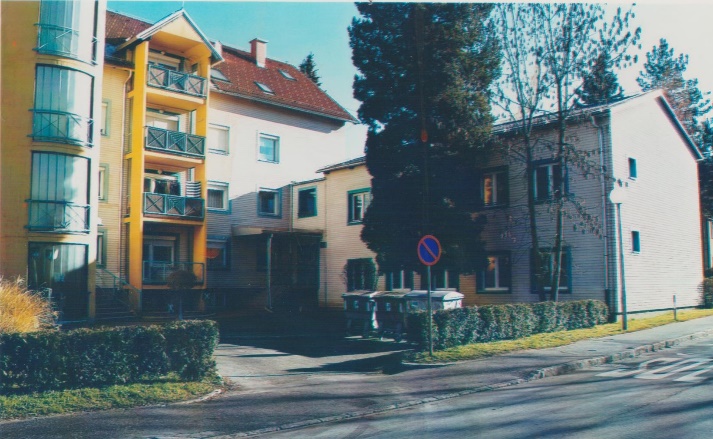 KAKO PRITI DO NAS:Pokličete nas lahko po telefonu: 02/8215240 ali 02/6211221 ali na mail šoleos-juricevegad.ra@guest.arnes.siin se naročite na prvi obisk.Spletna stran šole: http://www.osjd.si/Družbena omrežja: https://www.facebook.com/102028441687350/posts/195434155680111/Srečna trgovina: www.srecnatrgovina.si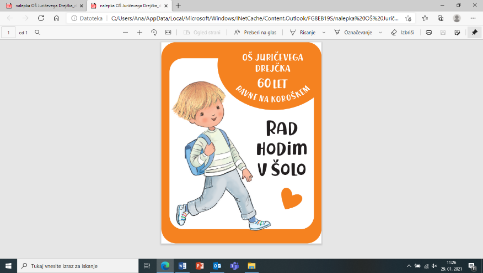 NUDIMO BREZPLAČNO POMOČ OTROKOM IN MLADOSTNIKOMz učnimi težavami pri branju, pisanju, računanju ali učenju nasploh, s težavami na področju grafomotorike, fine motorike in grobe motorike,tistim, ki se težko zberejo, so nemirni in slabše organizirani,slabše pomnijo in hitro pozabljajo,s težavami v prilagajanju na novo okolje,ki so nesrečni, žalostni in osamljeni,ki kažejo odstopanja v razvoju.STARŠEMpri iskanju odgovorov na različna vprašanja v zvezi z otrokovim razvojem, vzgojo, učenjem in socialnimi in medsebojnimi odnosi v družini, šoli idr.UČITELJEM, VZGOJITELJEM IN SVETOVALNIM DELAVCEMpri iskanju odgovorov na različna vprašanja v zvezi z otrokovim/mladostnikovim razvojem, učenjem, prilagoditvami vzgojno-izobraževalnega procesa ter spodbujanju otrokovih/mladostnikovih potencialov.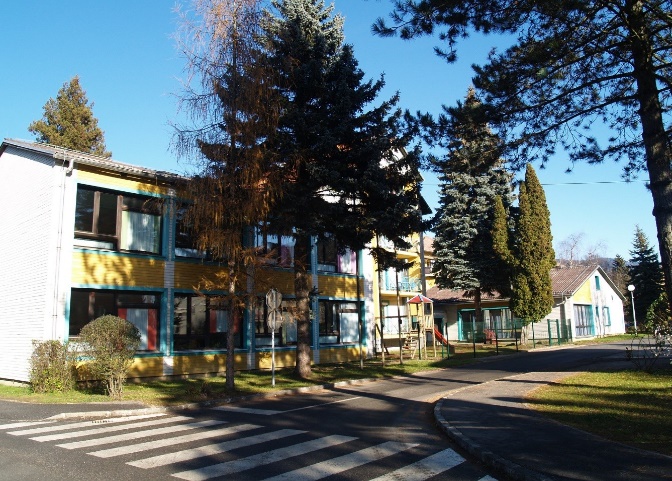 S svojo dejavnostjo zagotavljamo potrebe po osnovnošolskem izobraževanju z nižjim izobrazbenim standardom na področju občin: Ravne na Koroškem, Prevalje, Mežica, Črna na Koroškem, Dravograd in Velenje.PROGRAMI, KI JIH IZVAJAMO:Prilagojen izobraževalni program z nižjim izobrazbenim standardom.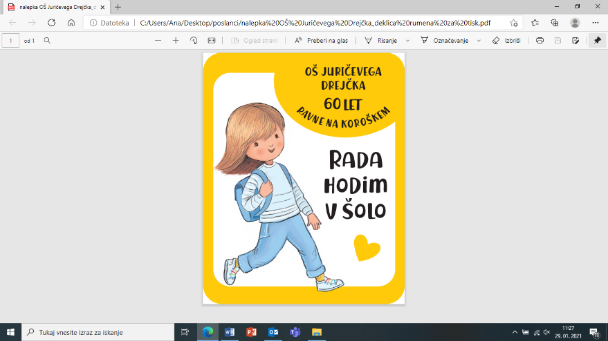 Izobraževalni program s prilagojenim izvajanjem in dodatno strokovno pomočjoProgram za predšolske otroke s prilagojenim izvajanjem in DSPRazširjen program:Letna in zimska šola v naraviNacionalno preverjanje znanja za učence 6. in 9. razredaIzvajanje konfesionalne dejavnosti veroukaPočitniške dejavnosti (počitniško varstvo v juniju, letovanje na morju)Druge dejavnosti (obdarovanje otrok z obiskom Dedka Mraza, pustovanje,…)ZAPOSLENI NA NAŠI ŠOLIZa učence 8. in 9. razreda vsako leto, v okviru dni dejavnosti, organiziramo ogled srednješolskih programov v koroški regiji.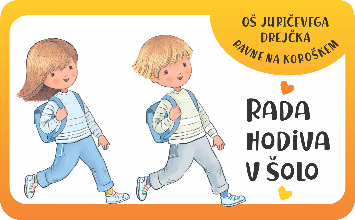 